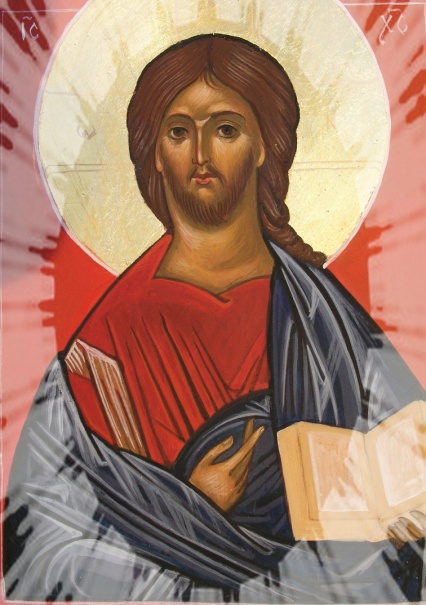           Drogi Księże!Kruchość naszej ludzkiej kondycji, która dotyka nas tak często sprawia, że doświadczamy jednocześnie bólu niewierności Bogu i Jego woli.Niech to rodzi w nas modlitwę o dotknięcie Zmartwychwstałego Pana.Niech ten czas Paschy odnowi Księdza w tej modlitwie i w nadziei na Jego łaskę, niech napełni Księdza radością odnowy serca!Życzymy Księdzu i o to prosimy Boga, by słuchając Jego Słowazmartwychwstał Ksiądz z Nim ku nowemu Życiu!Głosząc to Słowo ludziom, których zbawienie Bóg powierzył Księdzu, niech doświadcza Ksiądz bezgranicznej radości przygarnięcia w Jego imieniu każdego, kto się zagubił i znów odnalazł!A w Święty Wielki Czwartek zanurzymy Księdza w naszej wdzięczności Bogu za dar kapłaństwa i Eucharystii, za posługę Księdza, za każde wygłoszone słowo i każdą celebrację, która umocniła choć jedno serce i rozpaliła je miłością do Boga. siostry redemptorystki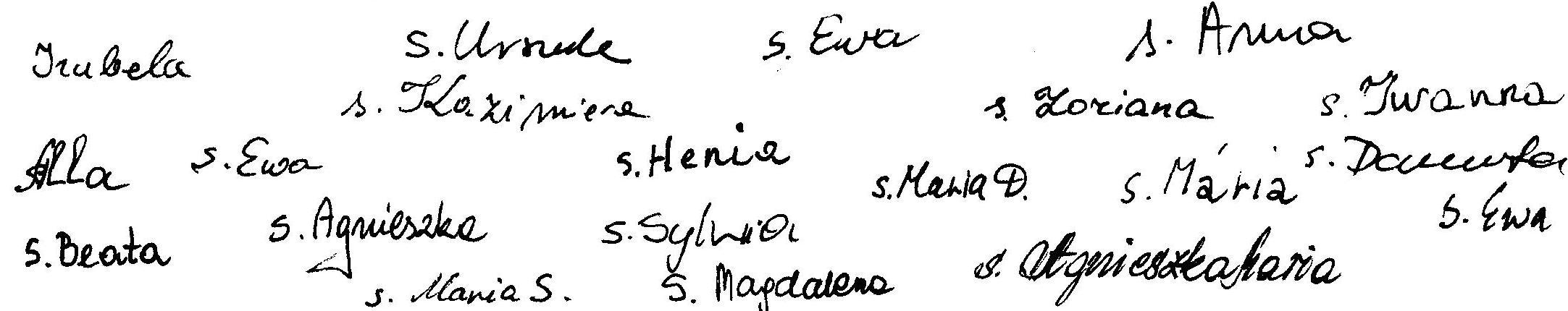 Bielsko – Biała, Wielkanoc 2015